PENGEMBANGAN MEDIA AUDIO VISUAL BERORIENTASI PROBLEM SOLVING PADA PEMBELAJARAN SOALCERITA GEOMETRI DI SDSKRIPSIIni Diajukan Untuk Melengkapi Tugas-Tugas Dan Memenuhi Syarat-Syarat Untuk Mencapai Gelar Sarjana Pendidikan Pada Jurusan Pendidikan Guru Sekolah DasarOlehIndah LestariNPM 171434102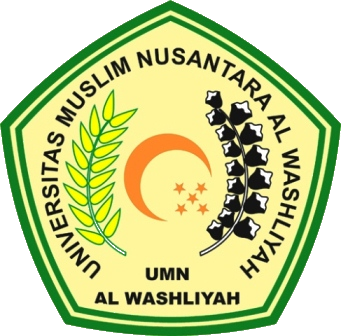 FAKULTAS KEGURUAN DAN ILMU PENDIDIKANUNIVERSITAS MUSLIM NUSANTARA AL-WASHLIYAHMEDAN2021